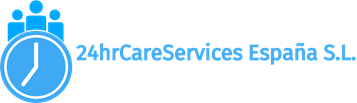  Desde 24 Horas Care Services (www.24careservices.ie) Consultoría líder en la República de Irlanda especializada en la selección de personal sanitario a nivel nacional e internacional y miembro de la Federación Nacional Irlandesa, se   encuentra en proceso de selección de médicos Generales y especialistas para prestigiosos Hospitales en Irlanda.
24 Horas Care Services está reclutando médicos de todos los grados y especialidades que deseen trabajar en la República de Irlanda.Contamos con un equipo profesional dedicado a encontrar la posición adecuada para todos los grados de médicos, sustituciones corto y largo plazo, puestos de tiempo completo y posibilidad de contrato indefinido.Requisitos y cualificaciones:Cualificaciones y experiencia pertinentes en el campo deseado elegible para trabajar en la República de IrlandaTítulo de Medicina completado y experiencia en Medicina Interna, General o Grado de especialista.
Debe de estar inscrito con el Colegio Médico Irlandés (IMC) en caso de no estarlo ayudaremos a todos los candidatos elegibles a registrarse en el Colegio de Médico irlandés.(Debe Tener en cuenta que el proceso puede tardar hasta 3-4 meses en total).Inglés (equivalente a B2 / C1). Experiencia en un país o entorno de habla inglesa sería favorable. Título de OET o IELTS necesario para inscribirle con el Colegio de Medico irlandés.Debe de hhaber completado su formación académica dentro de la Unión Europeo o con título homologado dentro de cualquier país perteneciente a Unión Europea.Seguro de Responsabilidad CivilAntecedentes Penales Tener un muy buen dominio del inglés escrito y hablado.Buena motivación para ir a Irlanda a trabajar como médico lo antes posible.La experiencia irlandesa y / o del Reino Unido es preferible, aunque NO es esencial para esta vacante.Exclusivo de 24 Hr Care Service LS, los candidatos que encajen el perfil de medico/a  que estamos buscando  pueden tener la oportunidad de obtener un generoso paquete de reubicación el cual incluye:Gastos de reubicación y cobertura de indemnización médica cuando corresponda.Seguimiento y ayuda con Registro Colegio de Médicos irlandés (IMB)
Alojamiento los primeros meses formación Continuada Interesados por favor enviar CV a : Arlibeth.fox@24hrcareservices.es para información más detallada sobre el puesto.